OBS.: OS DADOS E VALORES CADASTRAIS CONSTANTES NA PRESENTE INFORMAÇÃO NÃO IMPORTA EM REGULARIZAÇÃO DO IMÓVEL PERANTE O MLC.ESTADO DE MATO GROSSO DO SUL
PREFEITURA MUNICIPAL DE LAGUNA CARAPÃ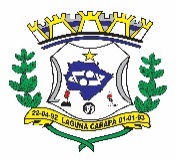 SECRETARIA MUNICIPAL DE ADMINISTRAÇÃO E FINANÇAS
IMPOSTO SOBRE A TRANSMISSÃO INTER VIVOS DE BENS IMÓVEIS 
GUIA DE INFORMAÇÃO DO ITBI01 - TIPO DE TRANSMISSÃO:02 - IMPOSTO CALCULADO:03 - DADOS DO ADQUERENTE:04NOME:05ENDEREÇO:CIDADE:CIDADE:05BAIRRO:CEP:06CPF:07CNPJ:04- DADOS DO TRANSMITENTE:08NOME:09ENDEREÇO:CIDADE:CIDADE:09BAIRRO:CEP:10CPF:11CNPJ:05 - NATUREZA DA TRANSAÇÃO:12TIPO DE CÁLCULO:06 - DADOS SOBRE O IMÓVEL, OBJETO DA TRANSAÇÃO:13ENDEREÇO:14INSCRIÇÃO DO IMÓVEL:15TIPO DO IMÓVEL QUANTO À UTILIZAÇÃO:SETOR DE CÁLCULO:16ÁERA DO IMÓVEL:17ÁREA CONSTRUÍDA:18FRAÇÃO IDEAL:19VALOR DA OPERAÇÃO:07 - DATA E ASSINATURAS:20______/_______/________
 DATA DA EMISSÃO_______________________________ ASSINATURA DO EMITENTE______/_______/________

____________________________
VISTO DO PROCURADOR______/_______/________

____________________________
VISTO DO FUNCIONÁRIOESPAÇO PARA COMPLEMENTAÇÃO DE INFORMAÇÕES (INCLUSIVE DO IMÓVEL POR EXTENSO)08 - CÁLCULO PARA USO EXCLUSIVO DO DEPARTAMENTO: